PAGO ACTIVIDADES TERCER TRIMESTRECON EL FIN DE FACILITAR EL PAGO DE LAS ACTIVIDADES Y EVITAR COMISIONES BANCARIAS, LOS PAGOS SE REALIZARÁN EN EFECTIVO EN EL CENTRO DE MAYORES EL DÍA:JUEVES 21 DE MARZO DE 2019 de 10:00 a 13:00NO SE PODRÁ REALIZAR PAGO A TRAVÉS DEL BANCO, A EXCEPCIÓN DE LAS SESIONES DE FISIOTERAPIALOS MONITORES INFORMARÁN AL COMIENZO DE LA ACTIVIDAD A LAS PERSONAS QUE NO HAN REALIZADO EL INGRESO LA FORMA Y MODO DE                                                               PAGO EN EFECTIVO       GRACIAS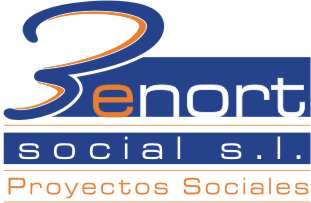 